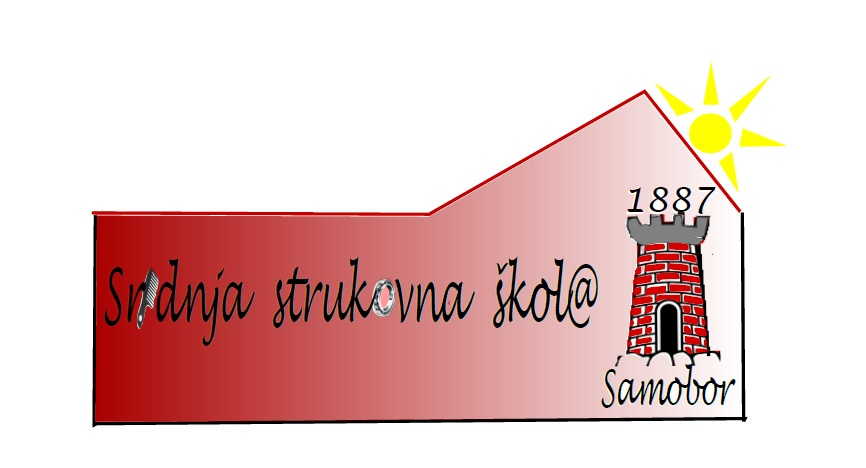 SREDNJA  STRUKOVNA  ŠKOLASamobor, Andrije Hebranga  26tel: 0038513365200srednja-strukovna-skola@zg.t-comwww.ss-strukovna-skola@zg.t-com.hr                                      M  E  Đ  U  Ž  U  P  A  N  I  J  S  K  O                                                   N  A  T  J  E  C  A  NJ  E                                                        U  Č  E  N  I  K  A                                            E L E K T R O M E H A N I Č A R A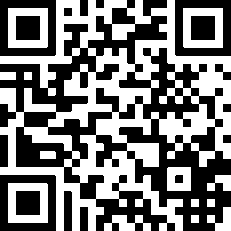 5. o ž u j a k   2018.P R O G R A M    N A T J E C A NJ A do 8,30 sati     Dolazak natjecatelja i mentora   8,30 - 8,40      Otvaranje natjecanja   8,40 – 9,00     Sastanak povjerenstva  9,00 – 10,00    Test iz teorijskog dijela  (60 minuta)10,00 – 10,15    Priprema i upute za rad praktičnog dijela  natjecanja10,15 – 12,15    Praktični dio natjecanja  (120 minuta)12,15 – 13,00    Ručak za učenike i mentore        13,30         Objava ljestvice privremenog poretka13,30 – 14,00    Žalbeni postupak        14,30        Objava ljestvice konačnog poretka i proglašenje                          pobjednika        14, 45        Sastanak povjerenstvaPrijavljeni učenici, škola i mentor1. Čevizović, Karlo -  ELEKTROSTROJARSKA OBRTNIČKA ŠKOLA ZAGREB ,     mentor  Harauzek, Ratko2. Ostrež, Nikola-  ELEKTROSTROJARSKA OBRTNIČKA ŠKOLA ZAGREB ,     mentor  Vištica, Sanja3. Farc, Filip -  ELEKTROSTROJARSKA ŠKOLA VARAŽDIN ,     mentor  Škvarić, Marija4. Martinčević, Manuel - ELEKTROSTROJARSKA ŠKOLA VARAŽDIN ,			        mentor  Škvarić, Marija5. Božić, Sebastijan  - ELEKTROTEHNIČKA ŠKOLA ZAGREB,      mentor  Špelić, Marko6. Grgetić, Marko-  ELEKTROTEHNIČKA ŠKOLA ZAGREB ,      mentor Špelić, Marko7. Grdović, Filip - SREDNJA STRUKOVNA ŠKOLA SAMOBOR,     mentor  Gmajnić, Dubravko8. Radošević, Bruno - SREDNJA STRUKOVNA ŠKOLA SAMOBOR,     mentor  Gmajnić, Dubravko9. Šarac, Mateo - SREDNJA STRUKOVNA ŠKOLA VELIKA GORICA,     mentor  Pintar, Gordana10. Žugaj, Martin - SREDNJA STRUKOVNA ŠKOLA VELIKA GORICA,      mentor  Pintar, Gordana11. Agatić, Miroslav -  SREDNJA ŠKOLA DUGO SELO,      mentor  Crnčić, Jerko12. Pajur, Stjepan - SREDNJA ŠKOLA DUGO SELO,      mentor  Crnčić, Jerko13. Belko, Antonio SREDNJA ŠKOLA KONJŠČINA,      mentor Varga, Mario14. Hađina, Zvonimir -  SREDNJA ŠKOLA KONJŠČINA,       mentor  Varga, Mario15. Kozjak, Karlo  - SREDNJA ŠKOLA KRAPINA,       mentor  Štefanec, Mladen16. Peček, Ivan - SREDNJA ŠKOLA KRAPINA,       mentor  Štefanec, MladenPovjerenstvo za provedbu međužupanijskog natjecanja učenika elektromehaničaraStručno teorijski dio:Pintar GordanaŠkvarić MarijaŠtefanec MladenPraktični dio:Crnčić JerkoŠpelić MarkoVarga MarioPredsjednik provedbenog povjerenstva: Davor Škiljan, prof.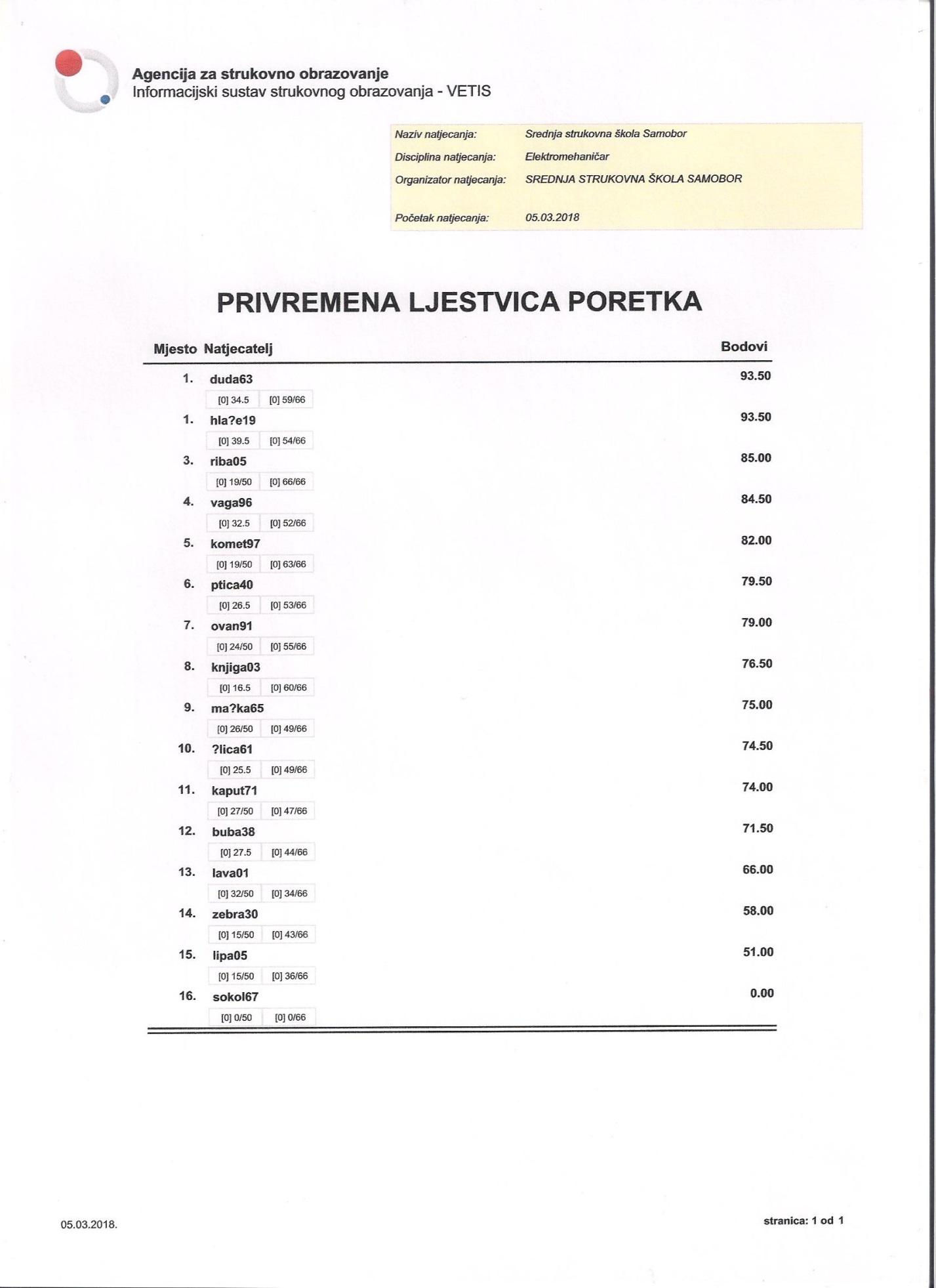 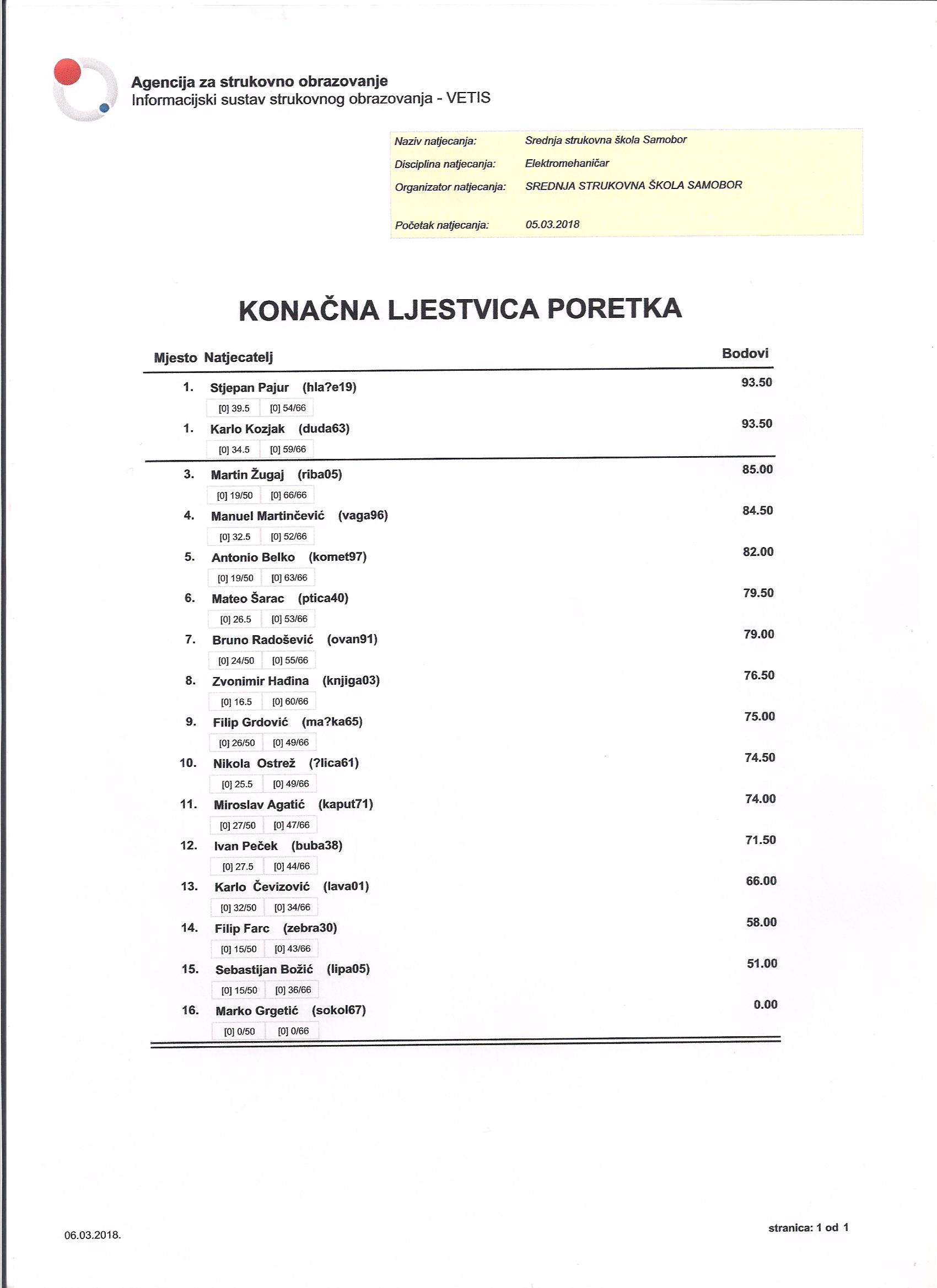 